Supplemental Primary SourcesDocument CTarring & Feathering in Boston This is a British illustration, printed in London, depicting the attack of a British Customs officer, John Malcom, in Boston. Broadsides were announcements, advertisements, and other notices printed and displayed in public spaces. Learn more about this image at www.gilderlehrman.org/history-resources/spotlight-primary-source/british-view-rebellious-boston-1774. 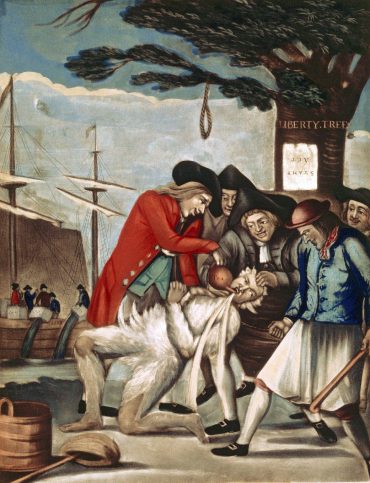 Image Source“The Bostonian’s Paying the Excise-man, or Tarring & Feathering,” Philip Dawe, London, October 31, 1774. Gilder Lehrman Institute of American History. Document DMr. Wood’s Affidavit Concerning the Mob at Salem(Transcription modified for length and clarity.)Robert Wood was an agent for the British Customs Service in Salem. He witnessed the September 1768 mob attack on Customs agent, Thomas Row. This is his statement to the Customs Service in Boston describing the attack. He names several Salem merchants who participated in the mob attack, including Richard Derby, his son Elias Hasket, and his son-in-law, George Crowninshield. Copy of Mr. Wood’s affidavit concerning the mob at SalemI Robert Wood, Tide Waiter of his Majesty’s Customs at Salem & Marblehead, do declare upon oath that I was present when Thomas Row was brought up to the Office in a cart drawn by the mob, who was tarred all over his shirt and trousers and covered with feathers, and I saw at the head of the mob Captain Lambert, George Crowninshield, Captain Richard Derby, Hasket Derby, Captain Putingham, and Henry Gardner, and Joseph Moses, who are the persons I took most notice of at the head of the mob. (Signed) Robert Wood. Province of the 			The above named RobertMassachusetts Bay		Wood made oath to the truthSuffolk 9th September 		of the Contents of this Writing1768					by him signed before me.(Signed) Nathanial Hatch, Just of the PeaceVocabularyAffidavit: a written statement, confirmed by oath and often used as evidence in court  Tide Waiter: a job title in the British Customs ServiceDocument D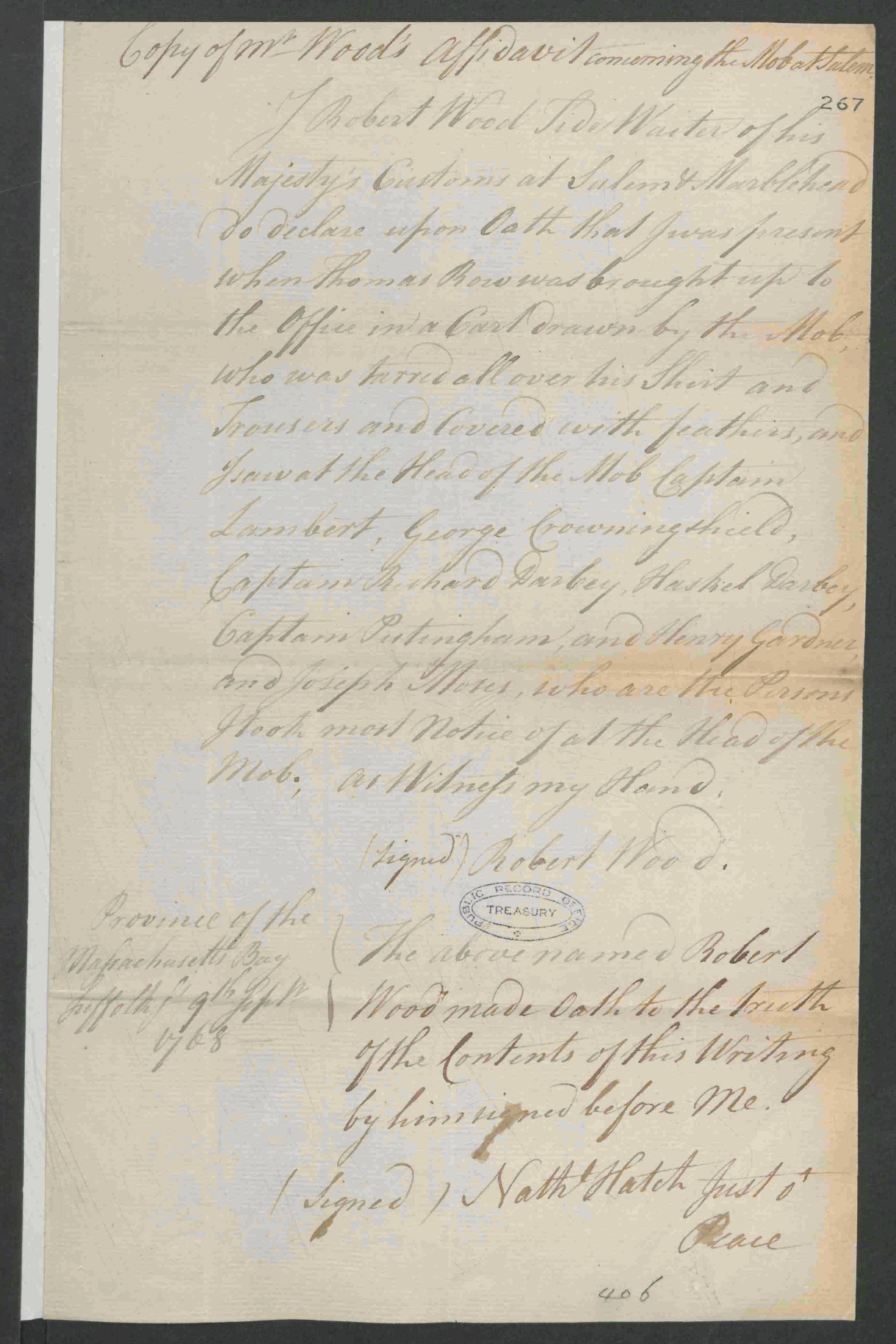 Image SourceThe National Archives, United Kingdom. Copy of Mr. Woods's Affidavit concerning the Mob at Salem. September 9, 1768. T 1/465/267-268.Document ECohasset Vital Records: Births(Transcription modified for length and clarity.)  “Vital records” are records of life events such as birth, death, and marriage. These birth records are from the online database, “Early Vital Records of Massachusetts.” The free database holds information from church records, town records, private records, gravestone inscriptions, and newspaper articles from across Massachusetts.    Cohasset Births……NEGROES.Asher, son of Jo and Phillis, negro servants of John Jacobs and Joseph Bates, Baptized December 29, 1745. ...............Obed, son of Jo and Phillis, Baptized August 28, 1748. Phillys, daughter of Jane, negro woman of Joseph Bates, Baptized November 17, 1728. ……Document E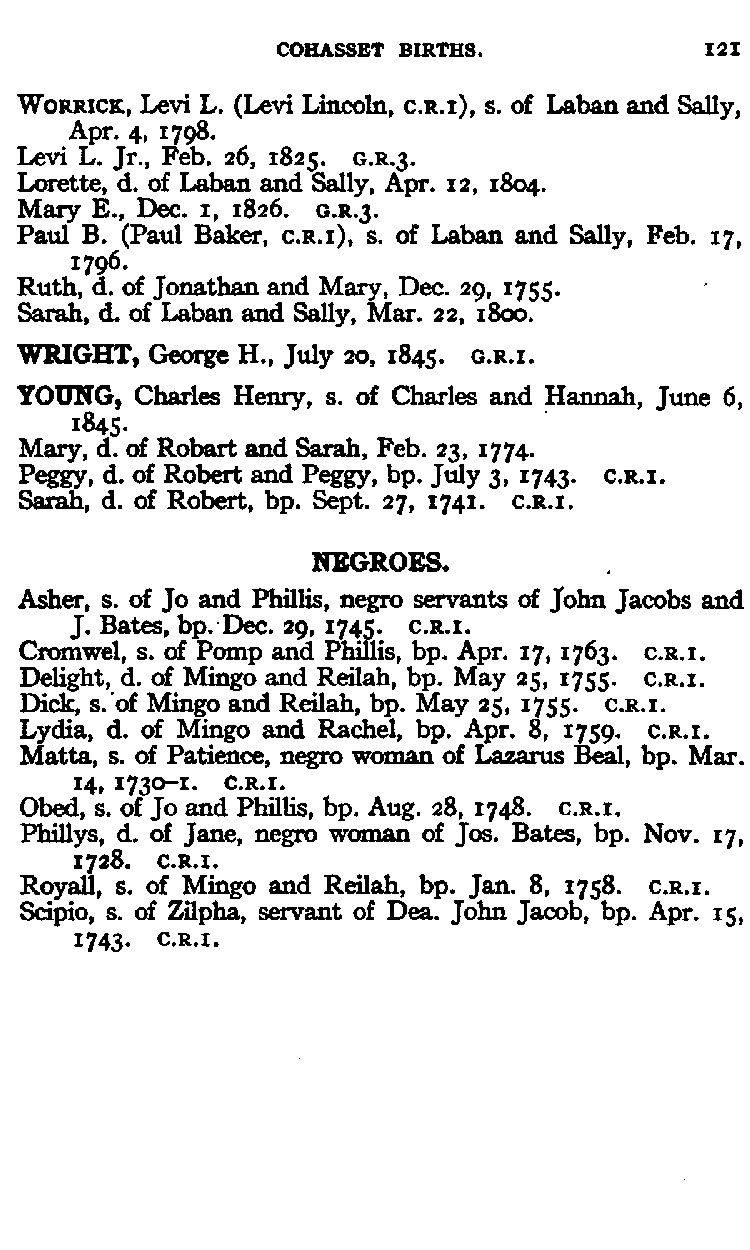 Image SourceEarly Vital Records of Massachusetts, From 1600 to 1850. www.ma-vitalrecords.org